                                                                                                                  ПРОЕКТ                                                                                    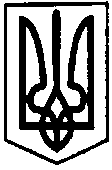 ПЕРВОЗВАНІВСЬКА СІЛЬСЬКА РАДАКРОПИВНИЦЬКОГО РАЙОНУ  КІРОВОГРАДСЬКОЇ ОБЛАСТІДВАДЦЯТЬ П’ЯТА СЕСІЯ ВОСЬМОГО  СКЛИКАННЯ РІШЕННЯвід  «   » травня 2021 року                                                                            № с. ПервозванівкаПро внесення змін до рішенняПервозванівської сільської радивід 21 грудня 2020 року № 69«Про бюджет Первозванівської сільськоїтериторіальної громади на 2021 рік» (11510000000)	                                                                          (код бюджету)Керуючись статтею 43 Закону України «Про місцеве самоврядування в Україні», відповідно статті 78 Бюджетного кодексу України, сільська радаВИРІШИЛА: Внести зміни до показників сільського бюджету, визначених у додатках 1, 2, 3, 5, 6, 7 до рішення Первозванівської сільської ради від 21 грудня 2020 року № 69 «Про бюджет Первозванівської сільської територіальної громади на 2021 рік» та затвердити додатки 1, 2, 3, 4, 5, 6 до даного рішення,  а саме:Збільшити доходи загального фонду сільського бюджету на                       379 600 грн. за рахунок дотації з місцевого бюджету на здійснення переданих з державного бюджету видатків з утримання закладів освіти та охорони здоров`я за рахунок відповідної додаткової дотації з державного бюджету, згідно з додатком 1.Збільшити видатки сільського бюджету на 944 306 грн. та здійснити перерозподіл асигнувань, згідно з додатками 2, 3, в тому числі: за рахунок залучення залишку коштів, що склався станом на 01 січня            2021 року в сумі 564 706 грн.;за рахунок дотації з місцевого бюджету на здійснення переданих з державного бюджету видатків з утримання закладів освіти та охорони здоров`я за рахунок відповідної додаткової дотації з державного бюджету на 379 600 грн.2. Затвердити зміни до фінансування сільського бюджету на 2021 рік, згідно з додатком 2.3. Затвердити зміни до розподілу коштів бюджету розвитку на здійснення заходів із будівництва, реконструкції і реставрації об’єктів виробничої, комунальної та соціальної інфраструктури за об’єктами у 2021 році, згідно з додатком 4.4. Затвердити зміни до показників міжбюджетних трансфертів між сільським бюджетом та іншими бюджетами на 2021 рік згідно з додатком 5.5. Затвердити зміни до розподілу видатків місцевого бюджету на реалізацію місцевих (регіональних) програм у 2021 році, згідно з додатком 6. 6. Додатки 1 – 6 до  цього  рішення  є  його  невід’ємною  частиною  і публікуються разом  з даним  рішенням  сільської ради.        7.  Контроль за виконанням даного рішення покласти на постійну комісію сільської ради з питань бюджету, фінансів, соціально-економічного розвитку, інвестиційної політики, законності, діяльності ради, депутатської етики, регуляторної політики, регламенту, регулювання земельних відносин, містобудування, комунальної власності, промисловості, будівництва, транспорту, енергетики, зв’язку, сфери послуг та житлово-комунального господарства.Сільський голова                                                               Прасковія МУДРАК